Applicability:  Feedlots owners with National Pollutant Discharge Elimination System (NPDES) or State Disposal System (SDS) feedlot permit coverage must submit this form to the Minnesota Pollution Control Agency (MPCA) annually to report activities at the facility. When a single permit covers multiple registered sites, one form must be submitted for each registered site.Keep a copy of this form and all submittals for your records.Submit this form and any required enclosures to the MPCA as follows:This form must be submitted via email to FeedlotSubmittal.pca@state.mn.us. Paper copies will not be accepted.The form must be submitted as a PDF. Detailed instructions for submittal are included at the end of this form.Reporting periodAn annual report is due March 1 of each year.The reporting period for each annual report is the crop year that ends in the year before the due date of the annual report.The chart to the right will help you identify the reporting period.Indicate below the period covered by this report.Facility informationYou must include your registration number. Your registration number is located on your permit cover letter.
You can also call your regional MPCA staff person to obtain this number if you cannot locate it.When a single permit covers multiple registered sites, a separate form must be submitted for each registered site.Permit type and permit numberType and number of animalsReport below the maximum number of each type of animal confined at this facility at any one time during the reporting period.Manure and process wastewater productionReport the amount of manure and process wastewater generated during the reporting period. Also, indicate the portion of the total amount generated that is transferred to others.Transferred manure includes manure that is sold or given to another entity and is applied to land that is not owned, rented, or under direct control of the feedlot owner/operator.Process wastewater is any wastewater handled or stored separately from the manure such as feedpad runoff or milkhouse waste.Manure and nutrient management plan (MMP)
(Complete this section for non-transferred manure only)Indicate whether the facility’s current MMP was either developed by or reviewed and approved by (check all that apply): 	Natural Resource Conservation Service (NRCS) certified Technical Service Provider for nutrient management planning	Certified Crop Advisor	Other – Please note that the MPCA does not require facility owners to use a certified nutrient management planner to prepare or approve MMPs.Was the MMP updated or modified during the past calendar year?     Yes    NoIf yes, indicate below how the MMP was modified (check all that apply):Changed rate of application due to changes in:Changed fields due to:Changed setbacks and/or management in sensitive areas:     Yes    NoChanged timing of application so that more manure is applied during: Summer    Early fall    Late fall    Winter    SpringEmergency wintertime applications of liquid manure
(Complete this section for non-transferred manure only)Wintertime application of liquid manure to acres under the control of the facility is prohibited (except for emergency situations). Report below any instance of wintertime application of non-transferred liquid manure during the reporting period. * Lakes, streams, intermittent streams, drainage ditches without berms, open tile intakes, wells, wetlands, and sinkholes. Only include distance to those features within the field, or within 300 feet from the edge of the field. If over 300 feet, enter >300. Indicate the reason(s) for emergency application(s) below (check all that apply):Manure composting activities (Does not apply to composting of dead animals.)Report the following for any instances of manure composting at the facility.List below the quantities and sources of manure, bulking agents, and /or solid waste:List below the analysis of the finished compost:Attach to this form the temperature and retention time data for all compost produced.Damage and repair of manure storage areasReport below any damage and repair of manure storage areas (liquid or solid) at the facility:Closure of any portion of the facility.If an animal holding area or manure storage area at the facility is no longer in use, report the closure information below:* Report land application of manure from the closed facilities on the forms required in Part 12.Summary of production area dischargesReport below each discharge of manure, litter, and/or process wastewater from the production area(s) to waters of the State.A discharge is a release of manure, litter, and/or process wastewater to waters of the state by leaking, pumping, pouring, emitting, emptying, dumping, escaping, seeping, leaching, or any other means.
	(Does not apply when manure was land applied in accordance with Minn. R. 7020, permit conditions, and MMP).Instances of noncompliance not previously reportedReport below any instances of noncompliance which have not been reported to the MPCA * If noncompliance is on going, indicate the anticipated end date.Required attachmentsFacility monitoring resultsWhen facility monitoring is required by the MPCA, include with this form any results obtained from the required activities, including all analytical results, any monitoring system construction or repairs, and any MPCA-required interpretation of results.Land application recordsYou must include with this form a copy of the records of land application activities that occurred during the reporting period. 
You must use the forms specified below (available on the MPCA website at https://www.pca.state.mn.us/feedlots). Transferred ownership recordsYou must use the form found on page 7 and 8 of this report, or the version available on the MPCA website at: https://www.pca.state.mn.us/sites/default/files/wq-f6-43e.doc.Non-Transferred ownership recordsYou must use the form found on pages 5 and 6 of this report, or the version available on the MPCA website at: https://www.pca.state.mn.us/sites/default/files/wq-f6-23a.doc. 
The record keeping form generated by the MPCA’s manure management planner spreadsheet is also acceptable. 
The planner can be found on the MPCA website at: https://www.pca.state.mn.us/sites/default/files/wq-f6-12.xlsm.Signature and certificationSubmittal instructionsYou must submit this form and any required attachments electronically; no paper copies will be accepted.You must submit the report following the steps below to ensure that it will be attributed to the proper facility.After typing your name above, you should first save a copy of the report as you normally would for a word document.Then create a PDF version of the report to send to the MPCA. This can be accomplished in the following manner:Click on the file menu of the Microsoft Word program and then choose “Save As”.Within the “Save As” dialogue box change the “save as type” to “PDF (*.pdf)”.Save the document with the filename format “[facility name] [year of report due date] annual report”Example file name for annual report due March 2019: ACPM Dairy 2018 annual report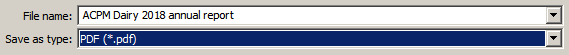 If land application records are transcribed to the forms that follow within this document proceed to step 4 now; if not, a PDF file of the land application records must be created as well. The process to create a PDF of the records maintained on the approved forms is the same as described above except that the phrase “land application records” should be added to the end of the file name convention required above. 
Example filename: ACPM Dairy 2018 annual report land application recordsWhen records are maintained within the MPCA MMP spreadsheet, a PDF of the records can be created within the MMP spreadsheet by clicking on “Create a PDF” within the add-ins menu.You will need to attach the land application records PDF file to the email described in step 4.Email the annual report PDF file to FeedlotSubmittal.pca@state.mn.us. The subject line of the email should be the same as the annual report PDF file name. Example: ACPM Dairy 2018 annual reportNote: If step 3 was applicable to you, you must include the land application records PDF file with this email as well.Should you desire confirmation of receipt of the email, you can request a delivery/read receipt within your email program.Land application records for non-transferred manure at NPDES and SDS permitted feedlotsInstructions for completing this form are available on the MPCA website at: http://www.pca.state.mn.us/feedlots.Note:  Additional records are required for - Short-term Stockpiling; Manure Ownership Transfer; and CAFO Animal Production Sites.Note: The electronic records form found in the MPCA manure management planner can be used in place of this form. Manure analysis results  (In the spaces provided, enter the most recent analysis alone or as part of a running average – entries must represent manure applied.)* N BMPs are encouraged for all applications September 1 – October 14 to help minimize nitrogen losses and potential yield reductions but only required for NPDES permitted sites.
BMPs for September: A) Cover crop     BMPs for October 1 -14: A) Cover crop, B) Soil temps 50oF or less, C) Nitrogen stabilizer, D) Split application, E) Pre-approved alternative.Land application records for non-transferred manure at NPDES and SDS permitted feedlots – ContinuedManure analysis results:  (If more than 4 manure sources)* N BMPs are encouraged for all applications September 1 – October 14 to help minimize nitrogen losses and potential yield reductions but only required for NPDES permitted sites.
BMPs for September: A) Cover crop     BMPs for October 1 -14: A) Cover crop, B) Soil temps 50oF or less, C) Nitrogen stabilizer, D) Split application, E) Pre-approved alternative.Land application records for transferred manure at NPDES and SDS permitted feedlotsInstructions for completing this form are available on the MPCA website at: http://www.pca.state.mn.us/feedlots. This form must be completed for each manure recipient. For example if manure is transferred to three different entities, then three copies of this form must be completed. Multiple transfer dates to the same entity can be indicated on one form.Step 1:	Manure generation (Completed by feedlot owner where manure is generated)Manure recipient information:Manure analysis results (Must be representative of manure transferred)Step 2:	Short-term stockpiling (Completed by owner of the stockpile - If no stockpile, go to step 3.)Step 3:	Manure application (Completed by person applying the manure)Manure recipient must provide this information to the manure generator within 60 days of land application.Application methods: Incorp within 12 hrs, Incorp 12 – 96 hrs, Incorp after 96 hrs, Sweep injection, Knife injectionLand application records for transferred manure at NPDES and SDS permitted feedlotsInstructions for completing this form are available on the MPCA website at: http://www.pca.state.mn.us/feedlots. This form must be completed for each manure recipient. For example if manure is transferred to three different entities, then three copies of this form must be completed. Multiple transfer dates to the same entity can be indicated on one form.Step 1:	Manure generation (Completed by feedlot owner where manure is generated)Manure recipient information:Manure analysis results (Must be representative of manure transferred)Step 2:	Short-term stockpiling (Completed by owner of the stockpile - If no stockpile, go to step 3.)Step 3:	Manure application (Completed by person applying the manure)Manure recipient must provide this information to the manure generator within 60 days of land application.Application methods: Incorp within 12 hrs, Incorp 12 – 96 hrs, Incorp after 96 hrs, Sweep injection, Knife injection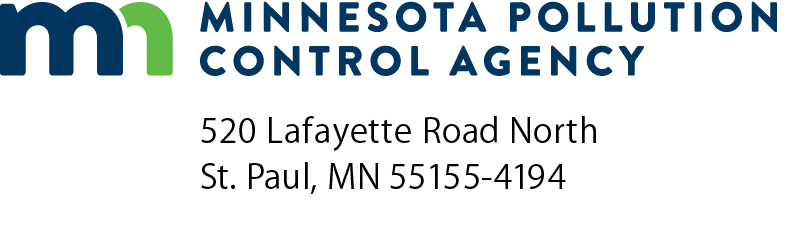 Animal feedlot or manure
storage area annual reportNPDES and SDS Permit ProgramDoc Type: Permitting Annual ReportReport due dateReporting periodMarch 1, 2021September 1, 2019 to August 31, 2020March 1, 2022September 1, 2020 to August 31, 2021March 1, 2023September 1, 2021 to August 31, 2022March 1, 2024September 1, 2022 to August 31, 2023March 1, 2025September 1, 2023 to August 31, 2024March 1, 2026September 1, 2024 to August 31, 2025Reporting period:September 1,to August 31,Facility name:Facility name:Registration number:County:Township: Section:  NPDES Permit - Permit number: SDS Permit - Permit number:Animal typeAnimal typeNumber
in open confinementNumber housed under roofAnimal typeNumber
in open confinementNumber housed under roofMature dairy cow (over 1,000 pounds)Mature dairy cow (over 1,000 pounds)Swine (over 300 pounds)Mature dairy cow (under 1,000 pounds)Mature dairy cow (under 1,000 pounds)Swine (between 55 and 300 pounds)Dairy heiferDairy heiferSwine (under 55 pounds)Dairy calfDairy calfChickens with liquid manure systemVealVealLayer hens with dry manure systemBeef slaughter steer/heifer, stock cow, or bullBeef slaughter steer/heifer, stock cow, or bullBroiler chickens with dry manure systemBeef feeder cattle (stocker or backgrounding), heiferBeef feeder cattle (stocker or backgrounding), heiferTurkeys (over 5 pounds)Beef cow and calf pairBeef cow and calf pairTurkeys (under 5 pounds)Beef calf (weaned)Beef calf (weaned)DucksHorsesHorsesSheep or lambOthers (List type):Total amount generatedTotal amount generatedTotal amount generatedTotal amount generatedPortion of total transferred to othersPortion of total transferred to othersPortion of total transferred to othersPortion of total transferred to othersLiquidLiquidSolidSolidLiquidLiquidSolidSolidManureGalTonGalTonProcess wastewaterGalTonGalTonReport the total number of land application acres included within the MMP:
(whether or not they were used for land application)acresReport the total number of acres under the control of the facility actually used for land application: (do not include those acres that received manure with transferred ownership)acres Manure nutrient content      Method of application      Crop rotation Manure nutrient content      Method of application      Crop rotation Rates of supplemental commercial fertilizer    Rates of supplemental commercial fertilizer    Other (explain): Fields no longer available for application      Additional acreage became available Fields no longer available for application      Additional acreage became available Avoiding use of high soil test phosphorus fields      New manure sources Avoiding use of high soil test phosphorus fields      New manure sources Other (explain):Date appliedField IDAcres usedApplication rateApplication rateClosest sensitive feature* Closest sensitive feature* N & P applied during emergency applicationN & P applied during emergency applicationN & P applied during emergency applicationN & P applied during emergency applicationTotal N & P applied during crop year
(sum of all N & P applications)Total N & P applied during crop year
(sum of all N & P applications)Total N & P applied during crop year
(sum of all N & P applications)Total N & P applied during crop year
(sum of all N & P applications)Date appliedField IDAcres usedApplication rateApplication rateClosest sensitive feature* Closest sensitive feature* N appliedN appliedP2O5 appliedP2O5 appliedTotal NTotal NTotal P2O5Total P2O5gal/acftlb/aclb/aclb/aclb/acgal/acftlb/aclb/aclb/aclb/acgal/acftlb/aclb/aclb/aclb/acgal/acftlb/aclb/aclb/aclb/ac Unusual weather conditions      Unavoidable equipment failure Unusual weather conditions      Unavoidable equipment failure Avoid overflow      Unable to transfer manure to another storage area Avoid overflow      Unable to transfer manure to another storage area Other (explain):Quantity:Source:pH:Moisture content:Particle size:N:P:K:Soluble salt content:Manure storage area descriptionDate damage discoveredDate of repairDid the damage result in a release? Yes    No Yes    NoDescribe below any damage and the repairs or mitigation measures.Describe below any damage and the repairs or mitigation measures.Describe below any damage and the repairs or mitigation measures.Describe below any damage and the repairs or mitigation measures.Description of closed areaDuration of closureDate of closureDate manure removed* Permanent      Temporary Permanent      TemporaryDescribe below actions taken to prevent release of manure or process wastewater from the closed area(s).Describe below actions taken to prevent release of manure or process wastewater from the closed area(s).Describe below actions taken to prevent release of manure or process wastewater from the closed area(s).Describe below actions taken to prevent release of manure or process wastewater from the closed area(s).Start of dischargeStart of dischargeEnd of dischargeEnd of dischargeQuantity discharged (gal)Discharge caused by 25-year 24-hour storm?Date (mm/dd/yyyy)TimeDate (mm/dd/yyyy)Time(estimate if unknown)Discharge caused by 25-year 24-hour storm? Yes      No Yes      NoDescribe below information about the discharge, including the source, cause, water bodies affected, and impacts observed:Describe below information about the discharge, including the source, cause, water bodies affected, and impacts observed:Describe below information about the discharge, including the source, cause, water bodies affected, and impacts observed:Describe below information about the discharge, including the source, cause, water bodies affected, and impacts observed:Describe below information about the discharge, including the source, cause, water bodies affected, and impacts observed:Describe below information about the discharge, including the source, cause, water bodies affected, and impacts observed:Start of noncomplianceStart of noncomplianceEnd of noncompliance*End of noncompliance*Steps taken or planned to reduce, 
eliminate, and prevent reoccurrenceDateTimeDateTimeSteps taken or planned to reduce, 
eliminate, and prevent reoccurrenceDescribe below other information about the non-compliance including the cause of the non-compliance:Describe below other information about the non-compliance including the cause of the non-compliance:Describe below other information about the non-compliance including the cause of the non-compliance:Describe below other information about the non-compliance including the cause of the non-compliance:Describe below other information about the non-compliance including the cause of the non-compliance:I certify under penalty of law that this document and all attachments were prepared under my direct supervision in accordance with a system designed to assure that qualified personnel properly gather and evaluate the information submitted. Based on my inquiry of the person or persons who manage this system, or those persons directly responsible for gathering the information, the information submitted is, to the best of my knowledge and belief, true, accurate, and complete. I am aware that there are significant penalties for submitting false information, including the possibility of fine and imprisonment for knowing violations.By typing my name below, I certify the above statements to be true and correct, to the best of my knowledge, and that this information can be used for the purpose of processing this form.Owner/Operator:I certify under penalty of law that this document and all attachments were prepared under my direct supervision in accordance with a system designed to assure that qualified personnel properly gather and evaluate the information submitted. Based on my inquiry of the person or persons who manage this system, or those persons directly responsible for gathering the information, the information submitted is, to the best of my knowledge and belief, true, accurate, and complete. I am aware that there are significant penalties for submitting false information, including the possibility of fine and imprisonment for knowing violations.By typing my name below, I certify the above statements to be true and correct, to the best of my knowledge, and that this information can be used for the purpose of processing this form.Owner/Operator:I certify under penalty of law that this document and all attachments were prepared under my direct supervision in accordance with a system designed to assure that qualified personnel properly gather and evaluate the information submitted. Based on my inquiry of the person or persons who manage this system, or those persons directly responsible for gathering the information, the information submitted is, to the best of my knowledge and belief, true, accurate, and complete. I am aware that there are significant penalties for submitting false information, including the possibility of fine and imprisonment for knowing violations.By typing my name below, I certify the above statements to be true and correct, to the best of my knowledge, and that this information can be used for the purpose of processing this form.Owner/Operator:I certify under penalty of law that this document and all attachments were prepared under my direct supervision in accordance with a system designed to assure that qualified personnel properly gather and evaluate the information submitted. Based on my inquiry of the person or persons who manage this system, or those persons directly responsible for gathering the information, the information submitted is, to the best of my knowledge and belief, true, accurate, and complete. I am aware that there are significant penalties for submitting false information, including the possibility of fine and imprisonment for knowing violations.By typing my name below, I certify the above statements to be true and correct, to the best of my knowledge, and that this information can be used for the purpose of processing this form.Owner/Operator:Name:Title:(This document has been electronically signed.)Date:Cropping year:   September 1,to August 31,to August 31,Cropland manager’s name:Name of facility where manure generated:Name of facility where manure generated:Name of facility where manure generated:Registration number:Registration number:Licensed commercial animal waste technician name (if used):Licensed commercial animal waste technician name (if used):Licensed commercial animal waste technician name (if used):Licensed commercial animal waste technician name (if used):Licensed commercial animal waste technician name (if used):License no.:License no.:Manure source 1:Manure source 1:Manure source 1:Date last analyzed:Manure source 2:Manure source 2:Manure source 2:Date last analyzed:N:P2O5:P2O5:K2O:Units:    lb/ton    lb/1000 gal.Units:    lb/ton    lb/1000 gal.Units:    lb/ton    lb/1000 gal.N:P2O5:P2O5:K2O:Units:    lb/ton    lb/1000 gal.Units:    lb/ton    lb/1000 gal.Units:    lb/ton    lb/1000 gal.Manure source 3:Manure source 3:Manure source 3:Date last analyzed:Manure source 4:Manure source 4:Manure source 4:Date last analyzed:N:P2O5:P2O5:K2O:Units:    lb/ton    lb/1000 gal.Units:    lb/ton    lb/1000 gal.Units:    lb/ton    lb/1000 gal.N:P2O5:P2O5:K2O:Units:    lb/ton    lb/1000 gal.Units:    lb/ton    lb/1000 gal.Units:    lb/ton    lb/1000 gal.Field informationField informationSoil testing information 
(Test required every 4 yrs)Soil testing information 
(Test required every 4 yrs)Soil testing information 
(Test required every 4 yrs)Soil testing information 
(Test required every 4 yrs)Crop informationCrop informationCrop informationCrop informationManure application informationManure application informationManure application informationManure application informationNitrogen
(lb N/ac)Nitrogen
(lb N/ac)Nitrogen
(lb N/ac)Nitrogen
(lb N/ac)Nitrogen
(lb N/ac)Phosphorus  
(lb P2O5/ac)Phosphorus  
(lb P2O5/ac)Phosphorus  
(lb P2O5/ac)Phosphorus  
(lb P2O5/ac)Field IDAcres actually usedYear of most 
recent testSoil test phosphorus field averageSoil test phosphorus field averageOrganic matterCrops grownCrops grownExpected yield
(crop receiving manure)N Needs (lb/ac)
(removal for legumes)Manure source (1-8)Dates of applicationApplication rate
per acreMethod of application and incorporation

Knife injection
Sweep injection
Surface <12 hr Incorp
Surface <4 day Incorp
Surface 4+ day Incorp(N1)(N2)(N3)Total available N 
(N1 + N2 + N3)N BMP* Sept. 1 – Oct. 14
(A – E from list below)Fertilizer P appliedManure P this year'sTotal available P
this yearField IDAcres actually usedYear of most 
recent testSoil test phosphorus field averageSoil test phosphorus field averageOrganic matterCrop grown to utilize the nutrients appliedCrop most recently harvestedExpected yield
(crop receiving manure)N Needs (lb/ac)
(removal for legumes)Manure source (1-8)Dates of applicationApplication rate
per acreMethod of application and incorporation

Knife injection
Sweep injection
Surface <12 hr Incorp
Surface <4 day Incorp
Surface 4+ day IncorpFertilizer N applied + 
irrigation water NCarry-over N 
Last year's manureManure N this year'sTotal available N 
(N1 + N2 + N3)N BMP* Sept. 1 – Oct. 14
(A – E from list below)Fertilizer P appliedManure P this year'sTotal available P
this yearField IDAcres actually usedYear of most 
recent testBray or Olsen
Med/High
or LowCrop grown to utilize the nutrients appliedCrop most recently harvestedExpected yield
(crop receiving manure)N Needs (lb/ac)
(removal for legumes)Manure source (1-8)Dates of applicationApplication rate
per acreMethod of application and incorporation

Knife injection
Sweep injection
Surface <12 hr Incorp
Surface <4 day Incorp
Surface 4+ day IncorpFertilizer N applied + 
irrigation water NCarry-over N 
Last year's manureManure N this year'sTotal available N 
(N1 + N2 + N3)N BMP* Sept. 1 – Oct. 14
(A – E from list below)Fertilizer P appliedManure P this year'sTotal available P
this yearExample40201555OlsenMed/HighCornSoybeans200150110/7-10/83000Knife Injection50150155B55055Manure source 5:Manure source 5:Manure source 5:Date last analyzed:Manure source 6:Manure source 6:Manure source 6:Date last analyzed:N:P2O5:P2O5:K2O:Units:    lb/ton    lb/1000 gal.Units:    lb/ton    lb/1000 gal.Units:    lb/ton    lb/1000 gal.N:P2O5:P2O5:K2O:Units:    lb/ton    lb/1000 gal.Units:    lb/ton    lb/1000 gal.Units:    lb/ton    lb/1000 gal.Manure source 7:Manure source 7:Manure source 7:Date last analyzed:Manure source 8:Manure source 8:Manure source 8:Date last analyzed:N:P2O5:P2O5:K2O:Units:    lb/ton    lb/1000 gal.Units:    lb/ton    lb/1000 gal.Units:    lb/ton    lb/1000 gal.N:P2O5:P2O5:K2O:Units:    lb/ton    lb/1000 gal.Units:    lb/ton    lb/1000 gal.Units:    lb/ton    lb/1000 gal.Field informationField informationSoil testing information 
(Test required every 4 yrs)Soil testing information 
(Test required every 4 yrs)Soil testing information 
(Test required every 4 yrs)Soil testing information 
(Test required every 4 yrs)Crop informationCrop informationCrop informationCrop informationManure application informationManure application informationManure application informationManure application informationNitrogen
(lb N/ac)Nitrogen
(lb N/ac)Nitrogen
(lb N/ac)Nitrogen
(lb N/ac)Nitrogen
(lb N/ac)Phosphorus  
(lb P2O5/ac)Phosphorus  
(lb P2O5/ac)Phosphorus  
(lb P2O5/ac)Phosphorus  
(lb P2O5/ac)Field IDAcres actually usedYear of most 
recent testSoil test phosphorus field averageSoil test phosphorus field averageOrganic matterCrops grownCrops grownExpected yield
(crop receiving manure)N Needs (lb/ac)
(removal for legumes)Manure source (1-8)Dates of applicationApplication rate
per acreMethod of application and incorporation

Knife injection
Sweep injection
Surface <12 hr Incorp
Surface <4 day Incorp
Surface 4+ day Incorp(N1)(N2)(N3)Total available N 
(N1 + N2 + N3)N BMP* Sept. 1 – Oct. 14
(A – E from list below)Fertilizer P appliedManure P this year'sTotal available P
this yearField IDAcres actually usedYear of most 
recent testSoil test phosphorus field averageSoil test phosphorus field averageOrganic matterCrop grown to utilize the nutrients appliedCrop most recently harvestedExpected yield
(crop receiving manure)N Needs (lb/ac)
(removal for legumes)Manure source (1-8)Dates of applicationApplication rate
per acreMethod of application and incorporation

Knife injection
Sweep injection
Surface <12 hr Incorp
Surface <4 day Incorp
Surface 4+ day IncorpFertilizer N applied + 
irrigation water NCarry-over N 
Last year's manureManure N this year'sTotal available N 
(N1 + N2 + N3)N BMP* Sept. 1 – Oct. 14
(A – E from list below)Fertilizer P appliedManure P this year'sTotal available P
this yearField IDAcres actually usedYear of most 
recent testBray or Olsen
Med/High
or LowCrop grown to utilize the nutrients appliedCrop most recently harvestedExpected yield
(crop receiving manure)N Needs (lb/ac)
(removal for legumes)Manure source (1-8)Dates of applicationApplication rate
per acreMethod of application and incorporation

Knife injection
Sweep injection
Surface <12 hr Incorp
Surface <4 day Incorp
Surface 4+ day IncorpFertilizer N applied + 
irrigation water NCarry-over N 
Last year's manureManure N this year'sTotal available N 
(N1 + N2 + N3)N BMP* Sept. 1 – Oct. 14
(A – E from list below)Fertilizer P appliedManure P this year'sTotal available P
this yearExample40201555OlsenMed/HighCornSoybeans200150110/7-10/83000Knife Injection50150155B55055Facility name where manure generated:Facility name where manure generated:Facility name where manure generated:Facility address:Facility address:City:State:Zip:Name:Name:Address:Address:Address:City:State:Zip:Manure source #1:Manure source #1:Manure source #1:Date analyzed:Date analyzed:N:P2O5:P2O5:K2O:Units:     lb/ton       lb/1000 gallonsUnits:     lb/ton       lb/1000 gallonsUnits:     lb/ton       lb/1000 gallonsUnits:     lb/ton       lb/1000 gallonsUnits:     lb/ton       lb/1000 gallonsTotal quantity transferred:Total quantity transferred:Total quantity transferred:Total quantity transferred:Total quantity transferred: tons    gallons tons    gallonsTransfer date(s):Transfer date(s):Manure source #2:Manure source #2:Manure source #2:Date analyzed:Date analyzed:N:P2O5:P2O5:K2O:Units:     lb/ton       lb/1000 gallonsUnits:     lb/ton       lb/1000 gallonsUnits:     lb/ton       lb/1000 gallonsUnits:     lb/ton       lb/1000 gallonsUnits:     lb/ton       lb/1000 gallonsTotal quantity transferred:Total quantity transferred:Total quantity transferred:Total quantity transferred:Total quantity transferred: tons    gallons tons    gallonsTransfer date(s):Transfer date(s):Stockpile location(s)Stockpile location(s)Stockpile location(s)Stockpile location(s)Quantity stockpiledDate stockpile establishedDate land applied CountyTownshipSectionQuarterQuantity stockpiledDate stockpile establishedDate land applied Name of company or individual that applied manure:Name of company or individual that applied manure:Name of company or individual that applied manure:Address:Address:City:State:State:Zip:License number of commercial animal waste technician (if used):License number of commercial animal waste technician (if used):License number of commercial animal waste technician (if used):License number of commercial animal waste technician (if used):License number of commercial animal waste technician (if used):Field IDCountyTownshipSectionApplication rate
(tons or gallons/ac)Application method
(see choices below)Facility name where manure generated:Facility name where manure generated:Facility name where manure generated:Facility address:Facility address:City:State:Zip:Name:Name:Address:Address:Address:City:State:Zip:Manure source #1:Manure source #1:Manure source #1:Date analyzed:Date analyzed:N:P2O5:P2O5:K2O:Units:     lb/ton       lb/1000 gallonsUnits:     lb/ton       lb/1000 gallonsUnits:     lb/ton       lb/1000 gallonsUnits:     lb/ton       lb/1000 gallonsUnits:     lb/ton       lb/1000 gallonsTotal quantity transferred:Total quantity transferred:Total quantity transferred:Total quantity transferred:Total quantity transferred: tons    gallons tons    gallonsTransfer date(s):Transfer date(s):Manure source #2:Manure source #2:Manure source #2:Date analyzed:Date analyzed:N:P2O5:P2O5:K2O:Units:     lb/ton       lb/1000 gallonsUnits:     lb/ton       lb/1000 gallonsUnits:     lb/ton       lb/1000 gallonsUnits:     lb/ton       lb/1000 gallonsUnits:     lb/ton       lb/1000 gallonsTotal quantity transferred:Total quantity transferred:Total quantity transferred:Total quantity transferred:Total quantity transferred: tons    gallons tons    gallonsTransfer date(s):Transfer date(s):Stockpile location(s)Stockpile location(s)Stockpile location(s)Stockpile location(s)Quantity stockpiledDate stockpile establishedDate land applied CountyTownshipSectionQuarterQuantity stockpiledDate stockpile establishedDate land applied Name of company or individual that applied manure::Name of company or individual that applied manure::Name of company or individual that applied manure::Address:Address:City:State:State:Zip:License number of commercial animal waste technician (if used):License number of commercial animal waste technician (if used):License number of commercial animal waste technician (if used):License number of commercial animal waste technician (if used):License number of commercial animal waste technician (if used):Field IDCountyTownshipSectionApplication rate
(tons or gallons/ac)Application method
(see choices below)